Klasa 2 EPrzedmiot: Podstawy fryzjerstwa (44-45)Temat: Budowa fizyczna i chemiczna włosa  27.10.2020Nauczyciel : mgr Jolanta Majoch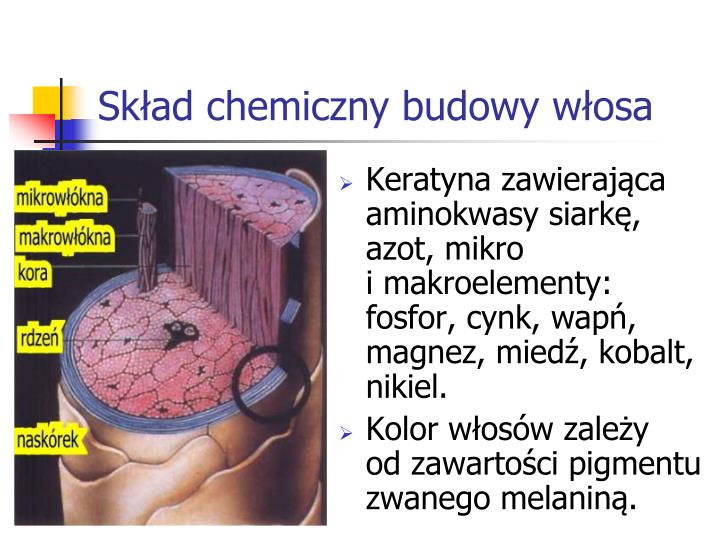 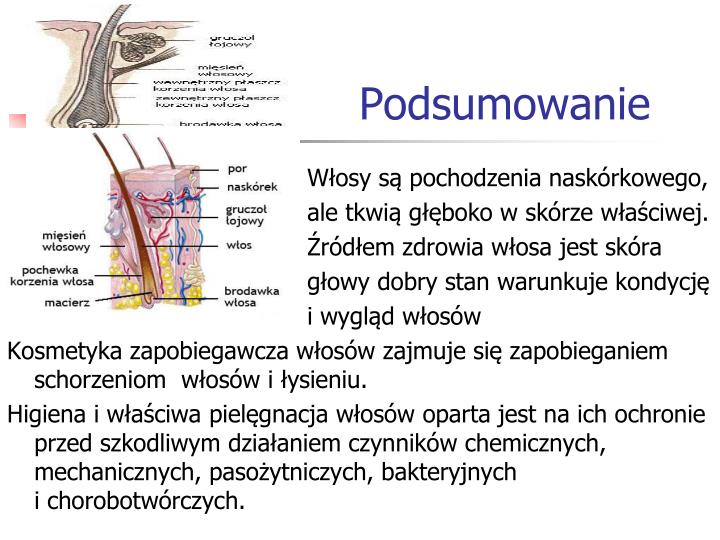 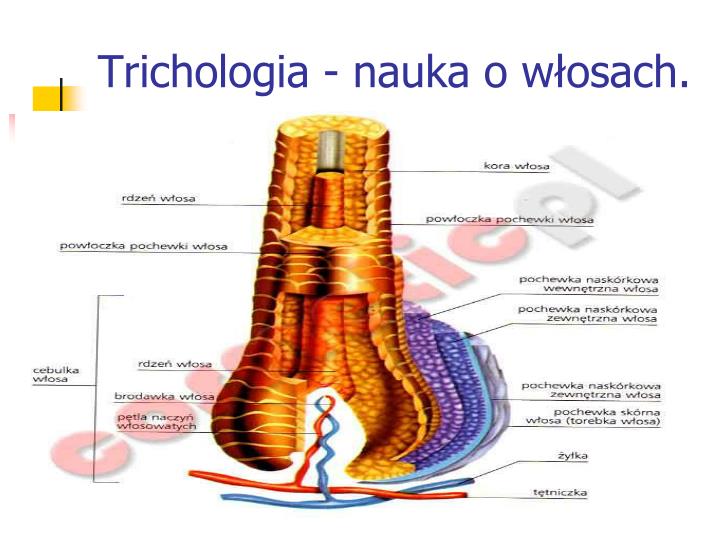 